Спортивная логика в детском саду29 октября в музыкальном зале состоялась нешуточная борьба между родителями и детьмистаршей группы детского сада.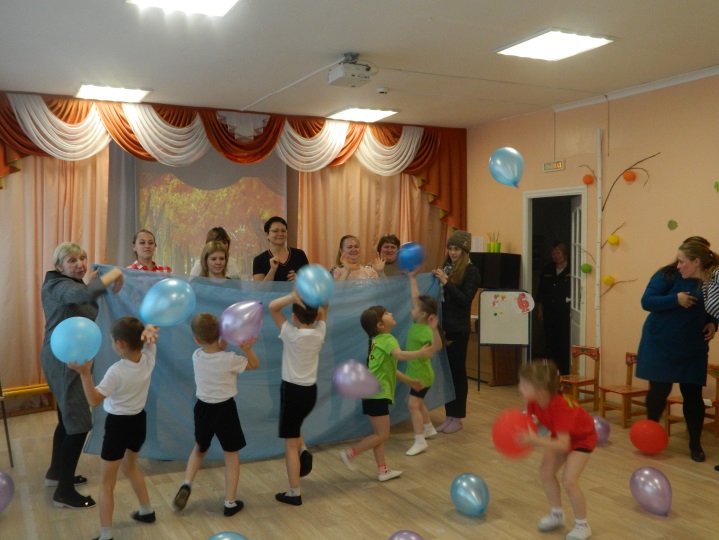 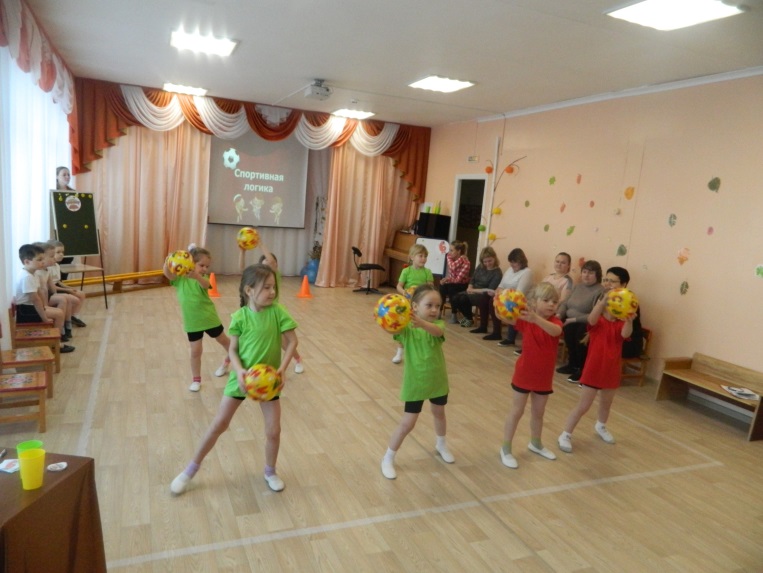 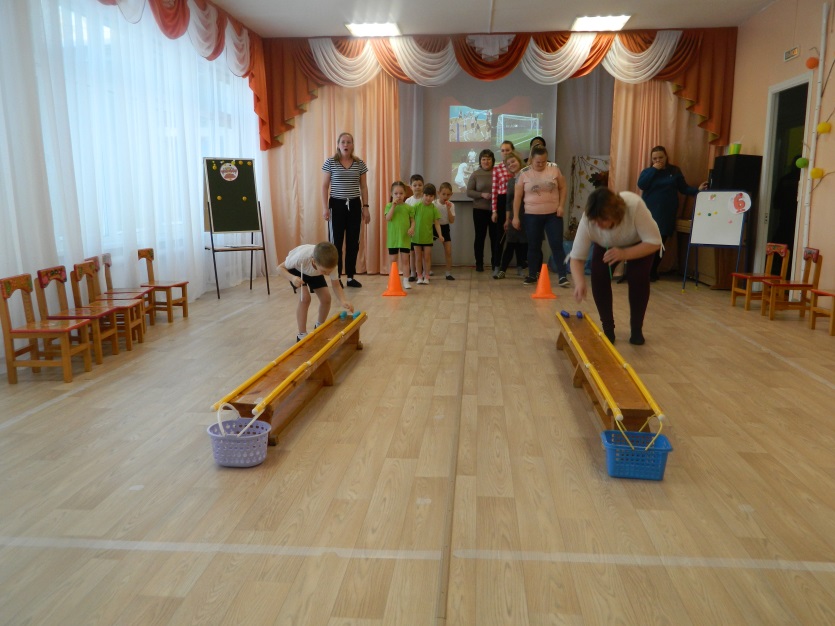 Встречу родителей и детей на спортивно-интеллектуальном мероприятии под названием «Спортивная логика» организовали инструктор по физической культуре Комкина Е.В., музыкальный руководитель Козловских Т.В. и воспитатель старшей группы Самойлова Г.Г.Между интеллектуальными конкурсами командам предлагалась посоревноваться друг с другом в силе, 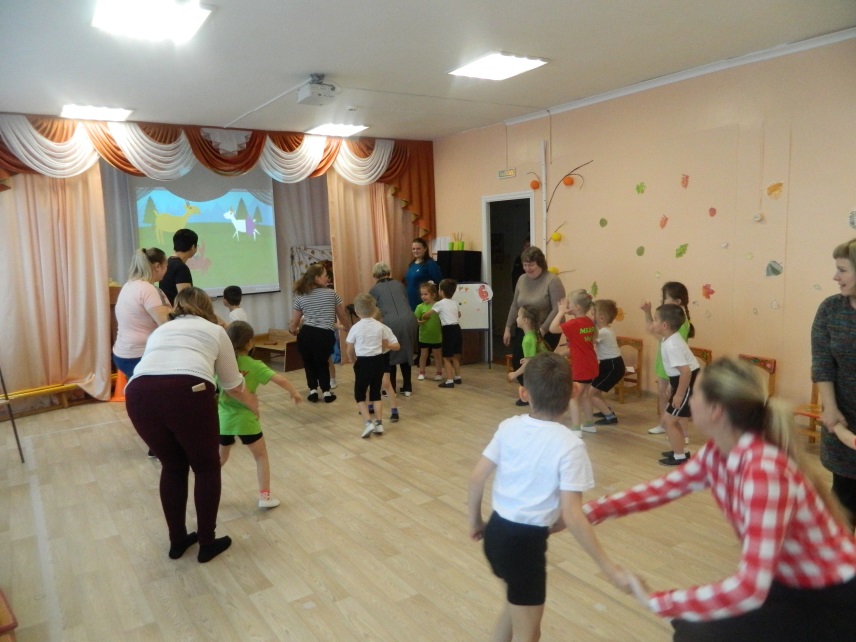 ловкости и быстроте. Конечно родителям воспитанников было намного сложнее обыграть уже подготовленных соперников!